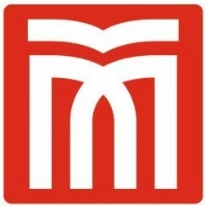 T.C.MUŞ ALPARSLAN ÜNİVERSİTESİSAĞLIK HİZMETLERİ MESLEK YÜKSEKOKULU MÜDÜRLÜĞÜNE	İlgi sayılı yazınıza istinaden; Bölümümüz ……….……………………………………..…………... Programı …..………………………… nolu ….…. sınıf öğrencisi ………………………………………., vermekte olduğum ………………………………………………………………………………... dersinin …………………………………………….. sınavında düşük not aldığını beyan etmektedir. İlgili öğrencinin sınav kâğıdı tarafımdan yeniden incelenmiş olup herhangi bir maddi hatanın söz konusu olmadığı görülmüştür. 	  Gereğini bilgilerinize arz ederim.  …./ …./ 20…                                                                                                                                               Unvan Adı Soyadı